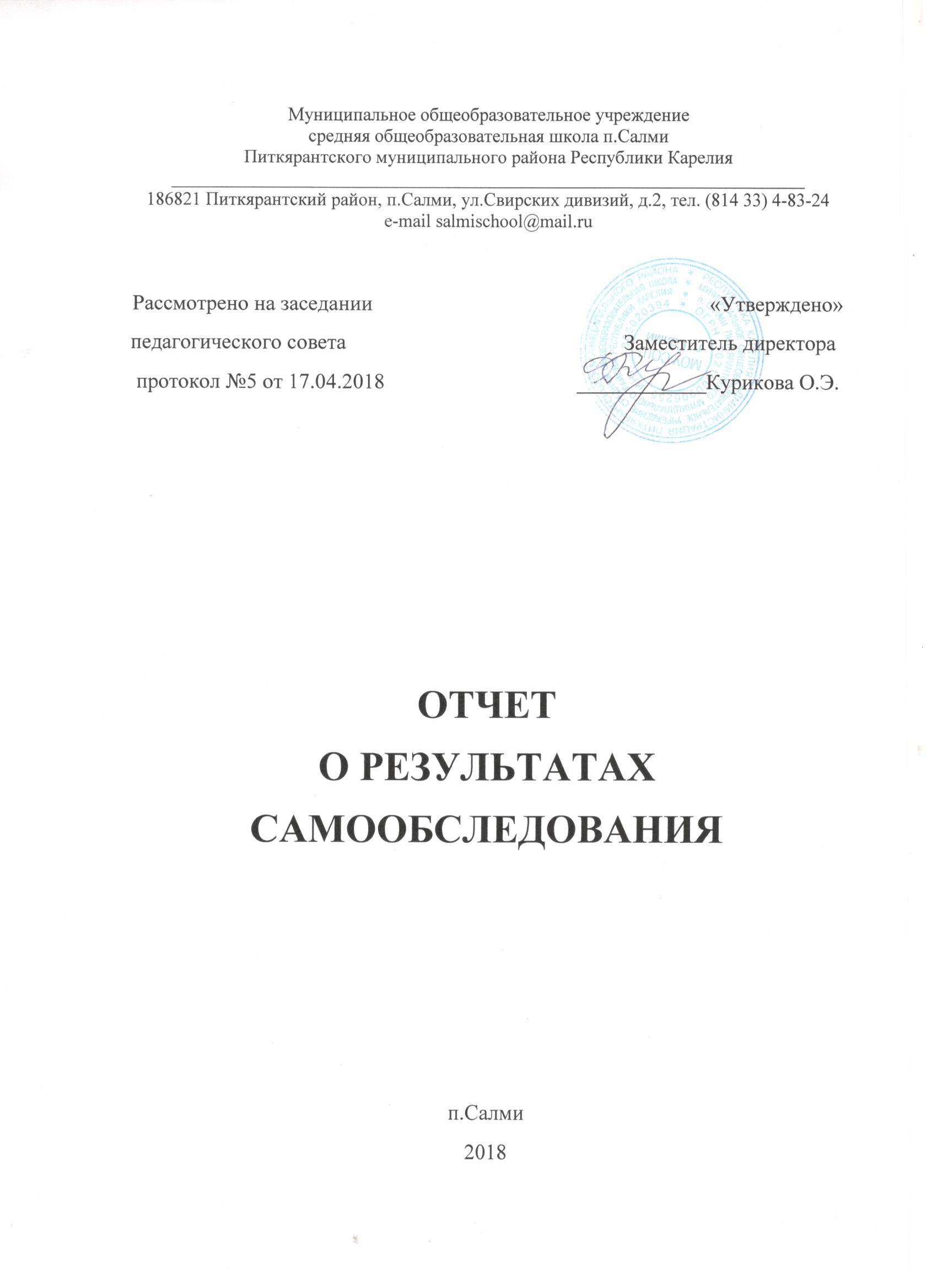 Аналитическая частьОбщие сведения об образовательной организации2. Перечень реализуемых лицензированных образовательных программ3. Материально-техническая база.4. Оснащённость образовательного процесса.Оценка учебно-методического и библиотечно-информационного обеспечения  Общая характеристика:объем библиотечного фонда-10222 единиц;книгообеспеченность — 100 процентов;обращаемость-2077 единиц в год;объем учебного фонда-5233 единиц.  Фонд библиотеки формируется за счет федерального и местного бюджета.Состав фонда и его использование: Фонд библиотеки соответствует требованиям ФГОС, учебники фонда входят в федеральные перечень, утвержденный приказом Минобрнауки от 31.03.2014 №253.В библиотеке имеются электронные образовательные ресурсы- 1207.Средний уровень посещаемости библиотеки — 24 человека в день.Оснащенность библиотеки учебными пособиями достаточная. Отсутствует финансирование библиотеки на закупку и обновление фонда художественной литературы.Система управления организациейУправление осуществляется на принципах единоначалия и самоуправленияОрганы управления, действующие в МОУ СОШ п. СалмиОценка образовательной деятельностиОбразовательная деятельность в Школе организуется в соответствии с Федеральным законом от 29.12.2012 № 273-ФЗ «Об образовании в Российской Федерации», ФГОС начального общего, основного общего и среднего общего образования, СанПиН 2.4.2.2821-10 «Санитарно-эпидемиологические требования к условиям и организации обучения в общеобразовательных учреждениях», основными образовательными программами по уровням, включая учебные планы, годовые календарные графики, расписанием занятий.Учебный план 1–4 классов ориентирован на 4-летний нормативный срок освоения основной образовательной программы начального общего образования (реализация ФГОС НОО), 5–9 классов – на 5-летний нормативный срок освоения основной образовательной программы основного общего образования (реализация ФГОС ООО), 10–11 классов – на 2-летний нормативный срок освоения образовательной программы среднего общего образования (ГОС СОО).IV. Содержание и качество подготовкиУчебно-воспитательный процесс строился в условиях 5-дневной учебной недели для 1-4, 5-8 классов, 6-дневной недели 9-11 классов. На конец 2016-2017учебного года в школе обучались -203 человек: I ступень- 79 человека, II ступень – 105 человек, III ступень – 19 человек.Начальное образование реализовывалось по модели 4-х летней начальной школы по ФГОС второго поколения. В школе I ступени - 5 классов-комплектов. На протяжении учебного года работали 2 группы продлённого дня. Основная школа – 6 классов-комплектов, 5, 6, 7,8-е классы работали по ФГОС второго поколения. Средняя школа  -2 класса. На индивидуальном обучении на конец учебного года находились – 7 человека: 3 – начальная школа, 4 – основная школа. Процесс обучения проводился по адаптированным образовательным программам.Движение учащихсяКачество знанийКачество знаний 1 ступени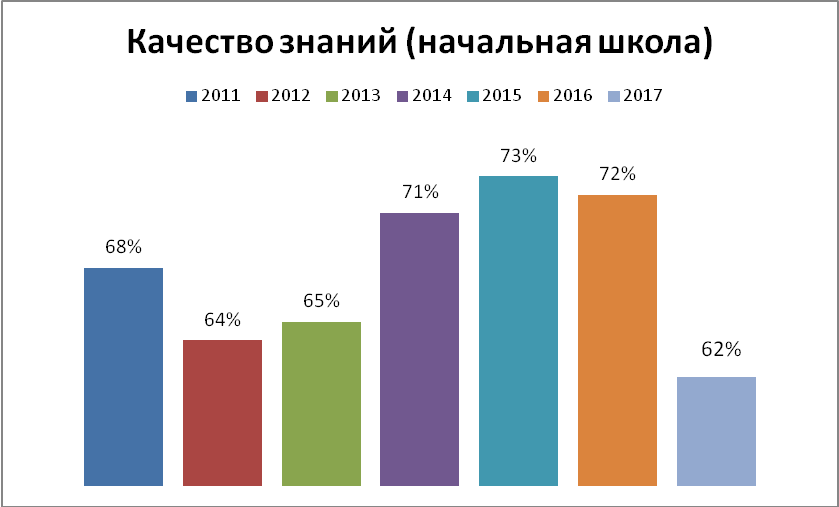 Качество знаний на первой ступени по сравнению с 2016 годом уменьшилось на 10 %, все обучающиеся переведены в следующий класс.Качество знаний (основная школа)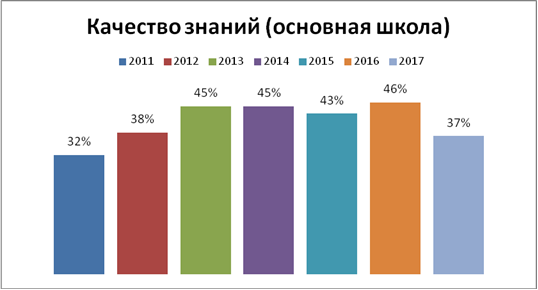 Качество знаний уменьшилось на 9 % по сравнению с 2016 годом,  1 человек переведен условно с академической задолженностью.Качество знаний (средняя школа)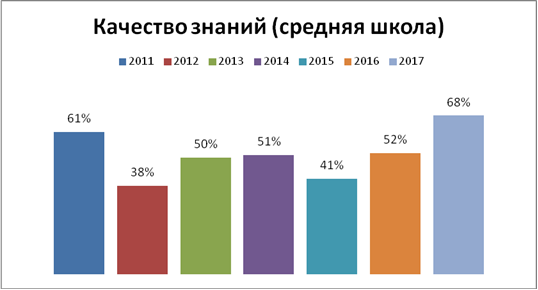 Качество знаний повысилось на 16% и является самым высоким за последние 5 лет.Качество знаний 2- 11 кл.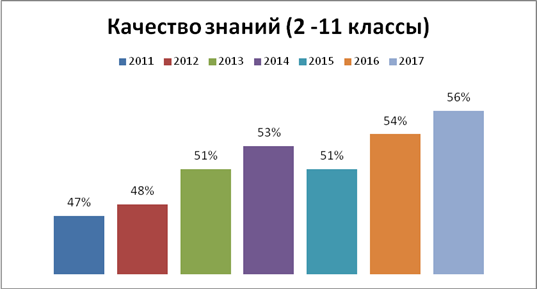 В 2017 году качество знаний повысилось на 2 % и является самым высоким за последние 5 лет.Государственная итоговая аттестация.В 2016-2017 учебном году в 9 классе обучалось 22 человек. Из них один учащийся обучался по адаптированной образовательной программе (имеет статус ОВЗ). Учебные программы по всем дисциплинам пройдены. Все выпускники 9 класса освоили образовательную программу основной школы и были допущены до государственной (итоговой) аттестации.Все обучающиеся сдавали 4 обязательных экзамена: русский язык, математика и 2 экзамена по выбору.Большинство выпускников подтвердили свои знания, т.е. отметки, полученные выпускниками на экзаменах, соответствуют годовым. Результаты обязательного экзамена по русскому языку следующие: «5» - 12 (56%), «4» - 5 (22%), «3» - 5 (22%), «2» - 0. Средний балл – 4 (32). Результаты обязательного экзамена по математике с учетом пересдачи (1 человек) следующие: «5» - 3 (14%), «4» - 10 (45%), «3» - 9 (41%), «2» - 0. Средний балл – 4 (15).Все 22 обучающихся прошли итоговую аттестацию и получили аттестаты об основном общем образовании.В целом результаты итоговой аттестации выпускников 9-х классов соответствуют их реальным возможностям и способностям, удовлетворяют их потребностям. Государственная (итоговая) аттестация прошла в соответствии с Положением о государственной (итоговой) аттестации выпускников и другими нормативными актами, регламентирующими её проведение. Результаты обязательных экзаменовМатематикаРусский языкСредний балл по предметамИтоги экзаменов выпускников 11-х классовВ 2016 – 2017 уч. году в МОУ СОШ п.Салми в 11 классе обучалось 9 человек. Учебные программы по всем дисциплинам выполнены. Все выпускники 11-го класса освоили программы средней школы в пределах общеобразовательного уровня. В связи с этим все обучающиеся были допущены до государственной итоговой аттестации. Обучающиеся сдавали экзамены по шести предметам. Математику обучающиеся сдавали на базовом и профильном уровнях. На базовом уровне сдали экзамен все обучающиеся. На профильном уровне сдавали экзамен 7 человек. Все обучающиеся получили аттестаты о среднем общем образовании.Русский язык Минимальное количество баллов установлено Рособрнадзором - 24. 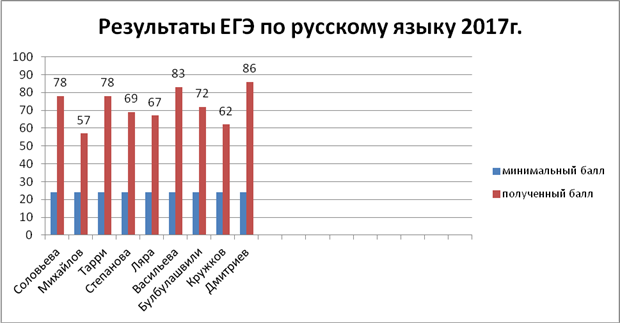 Все 9 выпускников сдали экзамен по русскому языку. Минимальный полученный балл - 57, максимальный полученный балл — 86, средний балл – 72.                                Результаты ЕГЭ по математикеИз 9 выпускников все прошли минимальный порог. Они сдали математику на базовом уровне. Минимальный полученный балл - 18, максимальный полученный балл — 82, средний балл - 43. 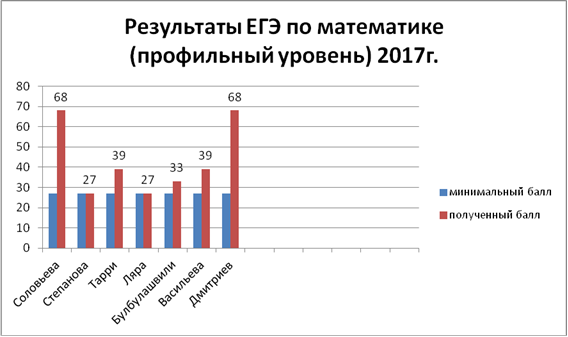 Рейтинг предметов по выборуКак видим, наибольшей популярностью в 2017 году пользовался предмет обществознание (44%), история и физика (33%). 2 ученика (22%) не сдавали экзамены по выбору, только обязательные экзамены. Средний балл по предметамДинамика среднего тестового балла за четыре годаУлучшили средний бал по русскому языку, математике. Хуже справились с экзаменами выпускники в 2017 году, ухудшились результаты по обществознанию, физике, биологии и английскому языку.Общий средний балл в 2017 году увеличился.Оценка кадрового обеспеченияНа период самообследования в Школе работают 32 педагога, из них 12 – внутренних совместителей. Из них 4 человека имеют среднее специальное образование. В 2017 году аттестацию прошел 1 человек – на первую квалификационную категорию.В целях повышения качества образовательной деятельности в школе проводится целенаправленная кадровая политика, основная цель которой – обеспечение оптимального баланса процессов обновления и сохранения численного и качественного состава кадров в его развитии, в соответствии потребностями Школы и требованиями действующего законодательства.Основные принципы кадровой политики направлены:− на сохранение, укрепление и развитие кадрового потенциала;− создание квалифицированного коллектива, способного работать в современных условиях;− повышения уровня квалификации персонала.Оценивая кадровое обеспечение образовательной организации, являющееся одним из условий, которое определяет качество подготовки обучающихся, необходимо констатировать следующее:− образовательная деятельность в школе обеспечена квалифицированным профессиональным педагогическим составом;− кадровый потенциал Школы динамично развивается на основе целенаправленной работы по повышению квалификации педагогов.Участие в олимпиадах, конкурсах.	В 2016 – 2017 уч. году обучающиеся школы принимали участие во Всероссийской олимпиаде школьников, которая проходила в три этапа: школьный, муниципальный, республиканский. 	В школьном этапе олимпиады приняли участие в 2016-2017 учебном году 91 обучающийся (70% от числа обучающихся основной и средней школ). В 2013-2014 учебном году 116 обучающихся (83% от числа обучающихся основной и средней школ), в 2014-2015 учебном году 97 из 136 (71%), в 2015 – 2016 учебном году в олимпиаде приняли участие 103 школьника из 139, обучающихся в основной и старших школах (74%). Количество участников уменьшилось на 4%. Всего участников было 378. (В 2013-2014 было 420, в 2014 – 2015 – 392, в 2015-2016 - 388.) Таким образом, каждый обучающийся в среднем принял участие в олимпиаде по трем предметам. Среди них 70 (в 2016 году 52) мест победителя и 80 (в 2016 году75) мест - призёры. Количество победителей и призеров - 62, результативность составила 60%. В подготовке и проведении олимпиады приняли участие 18 учителей (75% от общего числа педагогов, работающих в основной и средней школах).	Всего в 2016/2017 учебном году в муниципальном этапе приняли участие 31 обучающихся в 15 олимпиадах. Победителями и призерами на муниципальном этапе – 6 обучающихся.Количественные данные по участию в школьном и муниципальном этапе всероссийской олимпиады школьников 2016/2017 учебного года  Обучающийся, принявший участие в данном этапе олимпиады по нескольким предметам, учитывается 1 раз Обучающийся, принявший участие в данном этапе олимпиады по нескольким предметам, учитывается 1 разНаибольшее количество участников отмечено в олимпиадах по обществознанию, физкультуре. Наиболее активно участвовали ученики 10, 11, 9 классов.Призовых мест – 6 (3 победителя и 3 призера). Победители: Наумова В. (8 класс) – обществознание, учитель Куцебова Г.Ф., Леонидова А. (10 класс) -  иностранный язык, учитель Костина Н.В., Серов А. (8 класс) – химия, учитель Абрамова Т.А. Призеры: Кялвияйнен О. (10 класс) – МХК (учитель Федорова Л.А.), Александров Т. (10 класс) – иностранный язык (учитель Костина Н.В.), Васильева Х. (11 класс) – ОБЖ (учитель Полунин Д.А.).	Также в районе прошла олимпиада по русскому языку и литературе среди 5-х, 6-х классов. По русскому языку приняли участие 10 человек (5 обучающихся 5 класса, 5 обучающихся 6 класс). По литературе приняли участие 10 человек: 5 человек – 5 класс, 5 человек – 6 класс. Призеров и победителей нет.В начальной школе проводились олимпиады по математике, литературному чтению, русскому языку, окружающему миру. Всего участвовало 12 обучающихся, из них 2 – победителя и 2 заняли призовые места (33%):	Ученики принимали участие в конкурсах исследовательских работ, международных играх.30 марта учащиеся 10 класса представляли свои работы на Республиканской конференции «Будущее Карелии». Проект «Березовый веник» стал победителем и заняла 1 место.11 мая учащиеся 8, 9, 10, 11 классов представляли свои работы на муниципальной конференции «Старт в науку» ПСШ г. Питкяранта. Всего было представлено 12 работ.Работы были отмечены дипломами призёров (5 работ) и победителей (2 работы). Это свидетельствует о высоком уровне подготовки исследовательских работ в старшем звене.6 учащихся 11 класса приняли участие в олимпиаде «Предуниверсарий». Один победитель, пять призёров. Эта олимпиада всем учащимся даёт 8 дополнительных баллов к ЕГЭ при поступлении в ПетрГУ.Приняли участие в конкурсе проводимом Петрозаводским педагогическом колледже - «Весна 2017». Обучающаяся 11 класса получила диплом 3 степени за победу в конкурсе стихотворений «Самой природой так заведено».Создана база способных детей. Таких детей в школе 17. Это участники различных конкурсов, конференций, проектов, игр и т.д., показывающие высокие результаты. С этими детьми ведется дополнительная работа.Воспитательной работы школы В 2016-2017 учебном году воспитательная работа школы осуществлялась в соответствии с целями и задачами школы на этот учебный год. Все мероприятия являлись звеньями в цепи процесса создания личностно-ориентированной образовательной и воспитательной среды. Эта работа была направлена на достижение воспитательных целей, на выполнение заявленных задач и на повышение эффективности учебно-воспитательного процесса в целом.Целью воспитательной работы школы в 2016 - 2017 учебном году является:совершенствование воспитательной деятельности, способствующей развитию нравственной, физически здоровой личности, способной к творчеству и самоопределению.                    Задачи воспитательной работы:•	Продолжить создавать условий для успешного перехода на ФГОС второго поколения;•	Совершенствование системы воспитательной работы в классных коллективах; •	Приобщение школьников к ведущим духовным ценностям своего народа, к его национальной культуре, языку, традициям и обычаям;•	Продолжить работу, направленную на сохранение и укрепление здоровья обучающихся, привитие им навыков здорового образа жизни, на профилактику правонарушений, преступлений несовершеннолетними;•	Создать условия для выстраивания системы воспитания в школе на основе гуманизации и личностно-ориентированного подхода в обучении и воспитании школьников.•	Продолжить работу по поддержке социальной инициативы, творчества, самостоятельности у школьников через развитие детских общественных движений и органов ученического самоуправления.•	Дальнейшее развитие и совершенствование системы дополнительного образования в школе.•	Развитие коммуникативных умений педагогов, работать в системе «учитель – ученик - родитель».Исходя из целей и задач воспитательной работы, были определены приоритетные направления воспитательной деятельности школы: гражданско-патриотическое; экологическое; духовно-нравственное; спортивно-оздоровительное; интеллектуальное; правовая культура и безопасность; воспитание семейных ценностей; культуротворческое и эстетическое; социакультрное, трудовое.Основными критериями результативности работы классных руководителей в 2016 – 2017 учебном году стали:— содействие самостоятельной творческой деятельности учащихся, повышение уровня удовлетворенности их жизнедеятельностью класса;— уровень взаимодействия с учителями, коллективом педагогов, с разными школьными службами, ведомствами.— уровень взаимодействия с педагогами ДО и другими социальными партнерами.Профилактика правонарушений:Согласно плану воспитательной работы, в рамках реализации задачи по формированию нравственных качеств учащихся, в целях предупреждения и профилактики правонарушений несовершеннолетних в школе осуществлялась следующая деятельность: Диагностическая работа: изучение детей и семей; составление психолого –педагогических карт на учащихся; наблюдение за адаптацией школьников  1-х,5-х,10 классов; составление социальных паспортов  класса, школы; психолог центра «Гармония» проводила тестирование, практические занятия в 7 классе по заявки классного руководителя и администрации с выработкой рекомендаций и т. п. В 2016 -2017 учебном году было проведено 8 заседаний Совета профилактики. На заседания приглашались учащиеся вместе с родителями, а также присутствовали члены родительских комитетов классов.  Вопросы (поведение, посещение, успеваемость), которые обсуждались на заседания совета профилактики, затем выносились на обсуждение в классы, и отслеживалось выполнение решений совета профилактики членами родительского комитета. Родительский комитет вместе с председателем,Социальным педагогом посещали учащихся на дому, осматривали условия проживания. На заседании Совета профилактики рассматриваются вопросы  о работе с  неуспевающими, нарушителями  поведения,  с детьми, пропускающими уроки без уважительной причины.Учащиеся, состоящие на разных видах учетаВид учёта	Количество учеников	         2015-2016 год		2016-2017КДН	   		   2	                  1ПДН	   		   1                    	-Внутришкольный    	8	                   5Неблагополучные семьи2015-2016 год	2016-20173 семьи	2 семьиКатегории семей№	Статус семьи	                      2015-2016	2016-2017 год1.	неполные	                               54             	542.	многодетные	                               38             	443.	малообеспеченные	                   93              	904.	Семьи с детьми инвалидами	8	           125.	Семьи с детьми на попечении и приемными детьми	20	19Важным  звеном в системе воспитательной работы школы является система дополнительного образования. Всего на базе школы работают 4 кружка. 5 кружков по ФГОС и 2 секции ДЮСШ.Анализируя деятельность школьных кружков, можно отметить, что, в целом,  все предметные и спортивные кружки работали удовлетворительно.Анализируя состояние занятости учащихся организованным досугом, можно отметить, что большинство учащихся школы занимаются в различных кружках, секциях, факультативах, курсах.Охвачены кружковой работой все учащиеся начальной школы. В следующем учебном году, классным руководителям средних и старших классов нужно уделить особое внимание вовлечению учащихся в кружковую работуЗанятость детей в системе дополнительного образования (на 01.06.2017год.)Класс   	Кол-во учеников	           Посещают кружки	                         %	2016-17	2015-16	2016-17	2015-16	2016-17	2015-161-4	   83		83		81		83		98%		100%           5-8    	87		94		54		66		62%		73%9-11	43		45		17		20		40%		44%Итого:	213		222		152		169		71%		76%ПОКАЗАТЕЛИдеятельности Муниципального общеобразовательного учреждения 
средняя общеобразовательная школа п. Салми Питкярантского муниципального района Республики Карелия  за 2016 -2017 уч.г.(актуально на 24.06.2017)Зам.директора 					О.Э.КуриковаПолное наименование образовательного учреждения в соответствии с Уставом  Муниципальное общеобразовательное учреждение средняя общеобразовательная школа п. Салми Питкярантского муниципального района Республики КарелияЮридический адрес школы186821  Республика Карелия                Питкярантский р-н               п.Салми               ул. Свирских дивизий 2Телефон(881433)48-3-24E-mailsalmischool@mail.ruУчредительМуниципальное учреждение «Питкярантский муниципальный район»Дата создания учреждения01.09.1972Свидетельство о государственной регистрации предприятия № 3270270 серия 408-ПКУСТАВРегистрирующий органМежрайонная инспекция Федеральной налоговой службы №5 по Республике Карелия Основной регистрационный номер1021000906255Кем и когда утвержденПостановлением администрации Питкярантского муниципального района № 295 от 06 июня 2016 годаЛИЦЕНЗИЯСерия 10Л01 № 0007233 от 22 июля 2015 г.Выдана: Министерством образования Республики КарелияОГРН1021000906255ИНН1005020394ОКПО55488572Свидетельство о государственной аккредитацииСерия 10А01 № 0000085Регистрационный номер 85от 24 декабря 2013 г.СайтSalmi-school.ucoz.comИнновационный статусБазовое образовательное учреждение№ п/пОсновные и дополнительные образовательные программы Основные и дополнительные образовательные программы Основные и дополнительные образовательные программы Основные и дополнительные образовательные программы № п/пВид образовательной программы (основная, дополнительная)Уровень (ступень) образовательной программыНаименование (направленность) образовательной программыНормативный срок освоения1.основнаяНачальное общееОсновная общеобразовательная программа начального общего образования4 года2.основнаяНачальное общее образованиеОсновная общеобразовательная программа начального общего образования специальных (коррекционных)образовательных учреждений для обучающихся, воспитанников с ограниченными возможностями здоровья (VII вид) 4 года3.основнаяОсновное общееОсновная общеобразовательная программа основного общего образования5 лет4.основнаяОсновное общееОсновная общеобразовательная программа основного общего образования специальных (коррекционных) образовательных учреждений для обучающихся, воспитанников с ограниченными возможностями здоровья (VII вид)5 лет5.основная-Основная общеобразовательная программа основного общего образования специальных (коррекционных) образовательных учреждений для обучающихся, воспитанников с ограниченными возможностями здоровья (VIII вид)9 лет6.основнаяСреднее (полное) общееОсновная общеобразовательная программа среднего (полного) общего образования2 года7.дополнительная-Дополнительная образовательная программа научно-технической направленностиОт 3 лет и более8.дополнительная-Дополнительная образовательная программа физкультурно-спортивной направленностиОт 3 лет и более9.дополнительная-Дополнительная образовательная программа туристко-краеведческой направленностиОт 3 лет и более10.дополнительная-Дополнительная образовательная программа художественно-эстетической направленностиОт 3 лет и болееЗдание школыОбщая площадь зданияСпортивный залАктовый зал1971 год постройки.В здании два блока:Блок классов основного и среднего образования, спортивный блок.Требуется капитальный ремонтПлощадь  учебных кабинетов – 445,2 м2,  в наличии актовый зал, мастерские технического и обслуживающего труда.1257,2 м2128,2  м263,3 м2Здание начальной школыОбщая площадь зданияСтоловая1978 год постройки.В здании блок классов начального образования, столовая.Требуется капитальный ремонтПлощадь  учебных кабинетов – 214,3 м2,  в наличии кабинет психолога, логопеда.553,1 м274,5 м2Здание класса-гаражаОбщая площадь зданияБиблиотека1981год постройки.В здании кабинет обслуживающего труда, библиотека, гараж.Требуется капитальный ремонтПлощадь  учебных кабинетов – 81,5  м2409,5 м267,3Спортивные сооруженияШкола  имеет  открытую спортивную площадку, которую необходимо оборудовать.Спортивный зал школы - 128,2  м2Вспомогательные помещения: - тренерская;- раздевалка для девочек;- раздевалка для мальчиков;- снарядная.Имеется необходимое спортивное оборудование.Условия питанияПитание организовано на базе школьной столовой, рассчитанной на 72 мест. Организация питания осуществляется за счет родительских средств, за счет средств целевой субсидии, переданной из бюджета Питкярантского муниципального района на организацию питания учащихся из малообеспеченных семей и детей, находящихся в трудной жизненной ситуации.Цена питания регламентируется ежегодно. В 2016-2016 учебном году стоимость питания составляет:Завтрак – 56 руб., обед – от 60 руб. В столовой установлено новое технологическое оборудование.В 2017 году 200 человек (94%) охвачено горячим питанием.Медицинское обслуживаниеМедицинское обслуживание обучающихся осуществляется по соглашению о медицинском обеспечении обучающихся  образовательного учреждения  между школой и ГБУЗ «Питкярантская центральная района больница» от 01.07.2012 г.Информатизация Технологическая оснащенностьШкола имеет один кабинет информатики – 14 компьютеров, 2 ноутбуков.Систематически производится обновление материально технической базы – устаревшие компьютеры заменяются на новые. В каждом из кабинетов оборудованы рабочие места учеников и рабочее место учителя. Установлены мультимедийный проектор, интерактивная доска, МФУ.В  2016 г. оснащен дополнительно мобильный кабинет информатики, состоящий из 11 ноутбуков.Всего компьютеров – 42 (в т.ч. 30 ноутбуков). Из них используется:в учебном процессе – 69:в том числе в кабинетах информатики – 20. в кабинете психолога, логопеда – 1; в административной деятельности – 4 (в т.ч. 2 ноутбука); в библиотеке – 13.Принтеры –18, МФУ-28 мультимедийные проекторы – 28; интерактивные доски – 14;Документ-камера – 10. Кабинеты 1-4 классов оборудованы по требованиям ФГОС – 5 кабинетов.Доступ к информационным системам и информационно-телекоммуникационным сетямВнутри школы создана локальная сеть, посредством которой осуществляется доступ в сеть Интернет из всех кабинетов школы. №Вид литературыКоличество единиц в фондеСколько экземпляров выдавалось за год1Учебная523336402Педагогическая831603Художественная21967404Справочная4021235Периодическая14408026Техническая80457Общественно политическая4020Наименование органаФункцииДиректорТекущее руководство деятельностью Учреждения, за исключением вопросов,  отнесенных федеральными законами или настоящим Уставом к компетенции Учредителя или коллегиальным органом управления УчреждениемОбщее собрание работников Учрежденияявляется коллегиальным органом управления, в компетенцию которого входит принятие решений по следующим вопросам:1. Определение общих направлений основной образовательной и финансово-хозяйственной деятельности Учреждения.2. Формирование и утверждение состава Совета школы;3.	Рассмотрение вопросов работников Учреждения по охране труда; 4. Внесение предложений в план развития Учреждения, в том числе о направлениях образовательной деятельности и иных видах деятельности Учреждения;5. Принятие коллективного договора, правил внутреннего трудового распорядка Учреждения, положения об оплате труда работников и иных локальных нормативных актов в соответствии  с установленной компетенцией по представлению Руководителя Учреждения;6. Создание условий, необходимых для охраны и укрепления здоровья, организации питания обучающихся и работников Учреждения;7. Ходатайство о награждении работников Учреждения;Педагогический советК компетенции Педагогического совета относится:1. Определение общих направлений   образовательной  деятельности Учреждения;2. Принятие образовательной программы Учреждения, внесение изменений  в образовательную программу;3. Определение организационной структуры педагогического коллектива Учреждения;          4.  Принятие решений  о направлении на обследование в Психолого-медико-педагогическую комиссию 5. Принятие решений о переводе обучающихся в следующий класс, о повторном обучении, об отчислении обучающихся из Учреждения; о выдаче документов государственного образца по окончании основного общего и среднего общего образования, о награждении обучающихся за успехи в обучении похвальными листами.6. Принятие решения о допуске обучающегося к государственной итоговой аттестации;          Определение списка учебников в соответствии с утвержденным федеральным перечнем учебников, рекомендованных к использованию при реализации имеющих государственную аккредитацию образовательных программ начального общего , основного общего и среднего общего образования.7. Принятие решения о форме проведения промежуточной аттестации обучающихся;8. Осуществление взаимодействия с родителями (законными представителями) обучающихся по вопросам организации образовательной деятельности;9. Обсуждение вопросов, связанных с профессиональной деятельностью педагогических работников УчрежденияСовет школыПолномочия Совета:1. Утверждает правила внутреннего распорядка обучающихся, положение о требованиях к школьной форме и внешнему виду обучающихся;2. Вносит директору Учреждения предложения в части материально-технического обеспечения и оснащения образовательного процесса, оборудования помещений Учреждения (в пределах выделяемых средств),   создания в Учреждении необходимых условий для организации питания, медицинского обслуживания обучающихся; обеспечения прохождения промежуточной и итоговой аттестации обучающихся; мероприятий по охране и укреплению здоровья обучающихся и работников Учреждения; мероприятий по обеспечению безопасности образовательного процесса; организации иных мероприятий, проводимых в Учреждении; организации работы Учреждения по профилактике безнадзорности и правонарушений несовершеннолетних; соблюдения прав и свобод обучающихся и работников Учреждения; обеспечения санитарно-гигиенического режима.3. Участвует в принятии решения о создании в Учреждении общественных (в том числе детских и молодежных) организаций (объединений), а также может запрашивать отчет об их деятельности; участвует  в подготовке самообследования Учреждения.4. В рамках действующего законодательства принимает необходимые меры, ограждающие педагогических работников и администрацию школы от необоснованного вмешательства в их профессиональную и должностную деятельностьГодНачало уч.годаПрибылоВыбылоКонец уч.года2010-20112333102262011-2012224032212012-2013209532082013 - 2014214242122014 - 2015220032172015-2016222742252016-2017212110203классыКол-во учащихсяНа «4» и «5»117Безотметочное обучение22215 (68%)3а107 (80%)3б149 (64%)4168 (50%)1-4 кл.792-4 кл2011 – 692012 - 722013 – 682014 – 562015 – 532016 – 602017- 622011 – 47ч. (68%)2012 – 46ч. (64%)2013 - 44ч. (65%)2014 – 40ч. (71%)2015 – 39 (73%)2016 – 43 (72%)2017 – 39 (62%)классыКол-во учащихсяНа «4» и «5»5128 – 66%62110 – 47%7205 – 25%8а146- 40%8б151 – 6%9229 – 40%5-9 кл 2011 – 1132012 - 1022013 – 1002014 – 1102015 – 1052016 – 1162017 – 1042011 – 36ч. - 32%2012 – 39ч. – 38%2013 - 45ч. – 45%2014 – 50ч. – 45%2015 – 45ч. – 43%2016 – 53ч. – 46%2017 – 39 ч. – 37%классыКол-во учащихсяНа «4» и «5»10107ч. – 70%1196ч. – 66%10-11 кл2011 – 262012 - 262013 – 262014 – 292015 – 312016 – 272017 - 192011 – 14ч. - 61%2012 – 10ч. – 38%2013 - 13ч. – 50%2014 – 15ч. – 51%2015 – 13ч. – 41 %2016 – 14ч. – 52%2017 – 13ч. – 68%классыКол-во учащихся (без 1 класса)На «4» и «5»2-11 кл2011 – 2052012 - 2002013 - 1942014 – 1952015 – 1892016 – 2032017 - 1862011 – 97ч. - 47%2012 – 95ч. – 48%2013 - 99ч. – 51%2014 – 105ч. – 53%2015 – 97ч. – 51%2016 – 110ч. – 54%2017 – 91 ч. – 56%Количество учащихся5432% качества% успеваемостиКачество обученностиСредний балл10100100%100%0,964,013139031%100%0,53,417287059%100%0,593,7100100%100%0,683,018288056%100%0,573,7223109159%96%0,563,7Количество учащихся5432% качества% успеваемостиКачество обученностиСредний балл1711600100%100%0,894,610100100%100%0,964,01811700100%100%0,884,62212550771000,774,3предмет2014201520162017Русский язык3,83,84,64,33Математика3,23,43,73,71Иност.яз--4,3-Информатика и ИКТ--5,0-Физика--3,73,67Химия--5,04,33Биология--3,83,5Обществознание3,04,53,63,73История----Литература----География--3,33,3Предмет% выпускников 11кл., выбравших предмет в 2016г.Обществознание4 (44%)Английский язык1 (11%)Биология2 (22%)Литература2 (22%)История3 (33%)Информатика и ИКТ1 (11%)Физика3 (33%)предмет20132014201520162017Русский язык6160657172Математика3545,1404343Иност.яз2953-50Информатика и ИКТ5743-4964Физика4544,8525148Химия50-56--Биология5863,35553,550Обществознание5957,8565445История42-385255Литература54---66География4058--ПредметСОШ п.СалмиСОШ п.СалмиСОШ п.СалмиСОШ п.СалмиСОШ п.СалмиСОШ п.СалмиПредмет20142014201520162017Русский язык606065,0871,472,44Математика (база)3,54,24,44Математика (профиль)32,54539,842,943Обществознание46,857,956,254,245,25Физика49,544,851,850,747,67Информатика-43-4964Химия66-56,3--Биология36,863,355,253,549,5История 35,6-37,55255Английский45,553-5037География-58---Литература----66,5Среднее:5153,151,747,548,5ОУШкольный этапШкольный этапМуниципальный этапМуниципальный этапОУКол-во участников(чел.)Кол-во победителей и призеров (чел.)Кол-во участников(чел.)Кол-во победителей и призеров(чел.)МОУ СОШ п.Салми9162316№ п/пПоказателиЕдиница измерения1.Образовательная деятельность(на 01.09.16/24.06.17)1.1Общая численность учащихся212 человек/203челов1.2Численность учащихся по образовательной программе начального общего образования 83 человек/79челов1.3Численность учащихся по образовательной программе основного общего образования109 человек/105челов1.4Численность учащихся по образовательной программе среднего общего образования20 человек/19челов1.5Численность/удельный вес численности учащихся, успевающих на «4» и «5» по результатам промежуточной аттестации, в общей численности учащихся93 человек/ 45%1.6Средний балл государственной итоговой аттестации выпускников 9 класса по русскому языку32/4 баллов1.7Средний балл государственной итоговой аттестации выпускников 9 класса по математике15/4 баллов1.8Средний балл единого государственного экзамена выпускников 11 класса по русскому языку72 балл1.9Средний балл единого государственного экзамена выпускников 11 класса по математике (профильный уровень)43 балла1.10Численность/удельный вес численности выпускников 9 класса, получивших неудовлетворительные результаты на государственной итоговой аттестации по русскому языку, в общей численности выпускников 9 класса0 человек/ 0%1.11Численность/удельный вес численности выпускников 9 класса, получивших неудовлетворительные результаты на государственной итоговой аттестации по математике, в общей численности выпускников 9 класса0 человек/ 0%1.12Численность/удельный вес численности выпускников 11 класса, получивших результаты ниже установленного минимального количества  баллов единого государственного экзамена по русскому языку, в общей численности выпускников 11 класса0  человек/ 0%1.13Численность/удельный вес численности выпускников 11 класса, получивших результаты ниже установленного минимального количества  баллов единого государственного экзамена по математике, в общей численности выпускников 11 класса0 человек/ 0%1.14Численность/удельный вес численности выпускников 9 класса, не получивших аттестаты об основном общем образовании, в общей численности выпускников 9 класса0 человек/ 0%1.15Численность/удельный вес численности выпускников 11 класса, не получивших аттестаты о среднем общем образовании, в общей численности выпускников 11 класса0 человек/ 0%1.16Численность/удельный вес численности выпускников 9 класса, получивших аттестаты об основном общем образовании с отличием, в общей численности выпускников 9 класса3 человек/ 13%1.17Численность/удельный вес численности выпускников 11 класса, получивших аттестаты о среднем общем образовании с отличием, в общей численности выпускников 11 класса0 человека/ 0%1.18Численность/удельный вес численности учащихся, принявших участие в различных олимпиадах, смотрах, конкурсах, в общей численности учащихся197 человек/93%1.19Численность/удельный вес численности учащихся-победителей и призеров олимпиад, смотров, конкурсов, в общей численности учащихся, в том числе25 человек/ 12%1.19.1Регионального уровня7 человек/ 3%1.19.2Федерального уровня2 человек/ 1 %1.19.3Международного уровня0 человек/ 0 %1.20Численность/удельный вес численности учащихся, получающих образование с углубленным изучением отдельных учебных предметов, в общей численности учащихся0  человек/ 0%1.21Численность/удельный вес численности учащихся, получающих образование в рамках профильного обучения, в общей численности учащихся0 человек/ 0%1.22Численность/удельный вес численности обучающихся, с применением дистанционных образовательных технологий, электронного обучения, в общей численности учащихся0 человека/ 0%1.23Численность/удельный вес численности учащихся, в рамках сетевой формы реализации образовательных программ, в общей численности учащихся0 человек/ 0 %1.24Общая численность педагогических работников,  в том числе32 человека1.25Численность/удельный вес численности педагогических работников,  имеющих высшее образование, в общей численности педагогических работников  28 человек/ 88%1.26Численность/удельный вес численности педагогических работников,  имеющих высшее образование педагогической направленности (профиля), в общей численности педагогических работников  27 человек/ 84%1.27Численность/удельный вес численности педагогических работников,  имеющих среднее профессиональное образование, в общей численности педагогических работников  4 человек/ 12%1.28Численность/удельный вес численности педагогических работников,  имеющих среднее профессиональное образование педагогической направленности (профиля), в общей численности педагогических работников  2 человек/ 6%1.29Численность/удельный вес численности педагогических работников, которым по результатам аттестации присвоена квалификационная категория, в общей численности педагогических работников, в том числе  16 человек/ 51%1.29.1Высшая10 человек/ 32%1.29.2Первая6 человек/ 19%1.30Численность/удельный вес численности педагогических работников в общей численности педагогических работников, педагогический стаж работы которых составляет:  человек/%1.30.1До 5 лет0 человек/ 0%1.30.2Свыше 30 лет13 человек/ 40%1.31Численность/удельный вес численности педагогических работников в общей численности педагогических работников в возрасте до 30 лет 0 человек/ 0 %1.32Численность/удельный вес численности педагогических работников в общей численности педагогических работников в возрасте  от 55 лет9 человек/ 29%1.33Численность/удельный вес численности педагогических и административно-хозяйственных работников, прошедших за последние 5 лет повышение квалификации/ профессиональную переподготовку по профилю педагогической деятельности или  иной осуществляемой в образовательной организации деятельности, в общей численности педагогических и административно-хозяйственных работников 32  человека/ 100%1.34Численность/удельный вес численности педагогических и административно-хозяйственных работников, прошедших  повышение квалификации по применению в образовательном процессе федеральных государственных образовательных стандартов  в общей численности педагогических и административно-хозяйственных работников32  человека/ 100% 2.Инфраструктура2.1Количество компьютеров в расчете на одного учащегося0, 24 единиц2.2Количество экземпляров учебной и учебно-методической литературы из общего количества единиц хранения библиотечного фонда, состоящих на учете, в расчете на одного учащегося18  единиц2.3Наличие в образовательной организации системы электронного документооборотанет2.4Наличие читального зала библиотеки, в том числеда2.4.1С обеспечением возможности работы на стационарных компьютерах или использования переносных компьютеровда2.4.2С медиатекойда2.4.3Оснащенного средствами сканирования и распознавания текстовда2.4.4С выходом в Интернет с компьютеров, расположенных в помещении библиотекида2.4.5С контролируемой распечаткой бумажных материаловда2.5Численность/удельный вес численности учащихся, которым обеспечена возможность пользоваться широкополосным Интернетом (не менее  2 Мб/с), в общей численности учащихся212 человек/ 100%2.6Общая площадь помещений, в которых осуществляется образовательная деятельность, в расчете на одного учащегося12,8 кв.м